CARBC 	         CHRISTIAN WORKERS RETREAT  REGISTRATION FORM  Name(s): _______________________________________________________________________________ Church: _______________________________________________________________________________ Phone # ______________________________  Email ____________________________________ What date will you be arriving? _______________________ Check One:   	 (  ) Double Occupancy  	    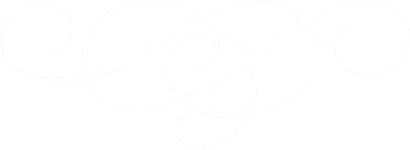 (  ) Single Occupancy  	 	   (  ) I can share a room with another guest  (  ) Special accommodations request:_________________________________________________ _______________________________________________________________________________ If you will not be sleeping at the resort but will be staying for meals, please check all that apply: (  ) Lunch only  	 	(  ) Lunch and Dinner  	(  ) Breakfast, Lunch and Dinner Please send this registration form along with your payment (checks payable to Wonder Valley) to Fellowship Baptist Church no later than December 26, 2018.  CARBCCHRISTIAN WORKER’S RETREATWONDER VALLEY RESORTJANUARY 21-23, 2019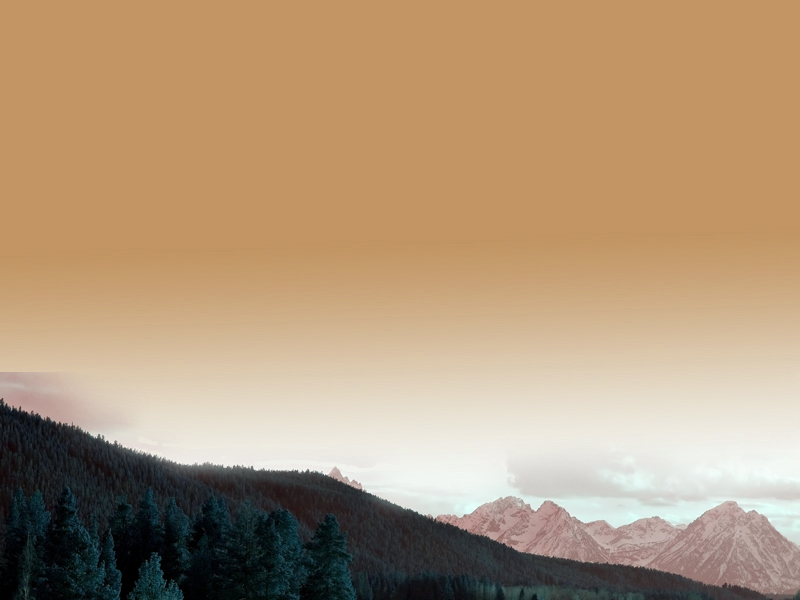 Figure 1. Complete the form						Wonder Valley Resort									6450 Elwood Rd.2. Mail the form with check made payable to 				Sanger, CA 93657	Wonder Valley Resort to 			Fellowship Baptist Church				Cost is $367 per couple.375 N. Sanderson		Hemet, CA 92545						If you plan to attend but not sleeping, 								at the Resort, the cost for meals only is										$35.00/lunch (pp), $53.00/lunch and 3. Deadline is December 26, 2018				dinner (pp), and $67.00/breakfast, lunch										and dinner (pp).4. Questions:  Call 951-929-6273				UPWARD - OUTWARD - INWARD